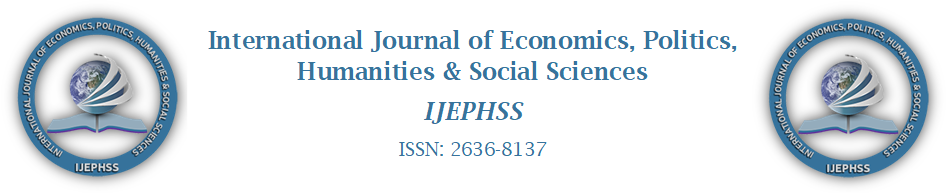 TELİF HAKKI FORMUMakalenin Türkçe Adı		:Makalenin İngilizce Adı		: Yazar(lar) (Makaledeki Sırayla)	: Sorumlu Yazar			 	Ünvanı, Adı Soyadı		:	E-Posta Adresi		:	Telefon (Gsm)		:	Yazışma Adresi		:	Derginize değerlendirilmek üzere gönderilmiş olunan makalenin yazarı / yazarları olarak aşağıdaki şartları kabul ederim / ederiz:Değerlendirilmek üzere sisteme yüklenen makale, yazar(lar)ın ürettiği bir çalışmadır.Çalışmaya adı geçen tüm yazarlar bizzat katkıda bulunmuştur.Makalenin sisteme yüklenen ilk hâli ve daha sonra editör(ler) ve/veya hakem(ler) tarafından istenilebilecek düzeltmeler sonucunda üretilmiş diğer hâlleri, çalışmada yazar olarak adı geçen tüm yazarlar tarafından incelenmiş ve gönderim için onaylanmıştır.Sunulan makale içinde kullanılan bilgi, belge, resim, grafik, şekil, tablo, şablon ve benzer nitelikte olabilecek diğer her türlü belgeler, herhangi bir telif hakkını ihlâl etmemektedir. Yazar(lar) sisteme yüklenen makale üzerinde editoryal inceleme ve ardından başlayan hakem süreci devam ederken, süreci aksatmaya dayalı ve keyfi olarak makaleyi geri çekemezler. Yazar(lar), sisteme yüklenen makalenin akademik, bilimsel, etik ve hukukî yönlerden tüm sorumluluklarını üstlenmektedir(ler).Sunulan makale başka bir yerde yayımlanmamış ve International Journal of Economics, Politics, Humanities & Social Sciences – IJEPHSS’e yollandığı sırada, eş zamanlı olarak yayımlanması için başka bir yere gönderilmemiştir. Çalışmayı sisteme yüklemeden önce, derginin internet sitesinde yer alan Yayım Politikası ve Etiği ile ilgili bilgiler yazar(lar) tarafından okunmuş ve anlaşılmıştır. Verilmiş bu bilgiler dâhilinde, sunulmuş olan makalenin sorumlu yazarı olarak, Çalışmaya ait patent hakkı, yazar(lar)ın gelecekte kitaplarında veya diğer çalışmalarında makalenin tümünü ücret ödemeksizin kullanma hakkı, makaleyi satmamak koşuluyla kendi amaçları için çoğaltma hakkı gibi fikri mülkiyet haklarımızın saklı olduğunu,Sisteme yüklemiş olduğum(uz) makaleyi herhangi bir maddî çıkar gözetmeden, kendi amaçlarım(ız) doğrultusunda basılı ve/veya elektronik olarak çoğaltmakta ve/veya yaymakta hür olduğumu(zu),Sisteme yüklemiş olduğum(uz) makalenin “Creative Commons Attribution-NonCommercialNoDerivatives 4.0 International License”  altında lisanslandığını, 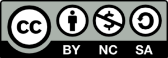 Herhangi bir telif hakkı ihlâli sonucu üçüncü kişi ve/veya kişilerce istenilebilecek hak talebi ve/veya hukukî işlemlerde, International Journal of Economics, Politics, Humanities & Social Sciences – IJEPHSS adına görev yapan kişilerin hiçbir sorumluluğu olmadığını, bu durumlarda akademik, bilimsel, etik ve hukukî tüm sorumluluğun, sorumlu yazar olarak şahsıma ait olduğunu,Yazar(lar) olarak, telif hakkı ihlali nedeniyle üçüncü şahıslarca istenecek hak talebi veya açılacak davalarda International Journal of Economics, Politics, Humanities & Social Sciences – IJEPHSS tarafının hiçbir sorumluluğunun olmadığını, tüm sorumluluğun yazar(lar)a ait olduğunu,Yazar(lar) olarak makalede hiçbir suç unsuru veya kanuna aykırı ifade bulunmadığını, araştırma yapılırken kanuna aykırı herhangi bir malzeme ve yöntem kullanılmadığını ve etik kurallara uygun hareket edildiğini,Yazar(lar) olarak göndermiş olduğum(uz) makale ve benzeri yazılar ile bunlara ait yardımcı bilgi ve belgelerin, International Journal of Economics, Politics, Humanities & Social Sciences – IJEPHSS tarafından arşivlenmek üzere süresiz olarak tutulabileceğini taahhüt ederim.Bu Telif Hakkı Formu, dergiye sunulan çalışmanın yayımlanmak için kabul edilmemesi hâlinde geçerliliğini yitirecektir.Sorumlu Yazarın,Unvanı, Adı  Soyadı	:İmza			:Tarih			: